SCUNTHORPE RUFC AGM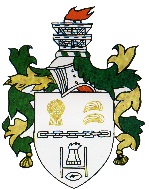 Election of Officers Any other nominations for officers of the club may be added and voted on at the AGM. Notice of Officer nominations should also be notified to the Secretary at malyates@aol.com 7 days before the AGM. 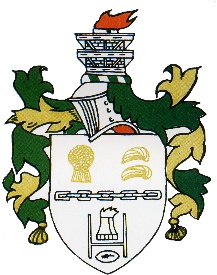 SCUNTHORPE RUFC AGMCaptains of each teamPOSITIONOFFICERPROPOSERSECONDERChairmanL. WaldronM. YatesS. WilliamsChairmanVice ChairmanS. WilliamsG. MigdalskiP. BeggsVice ChairmanHon. TreasurerP. BeggsR. SalmonM. YatesHon. TreasurerHon SecretaryM. YatesL. WaldronG. MigdalskiHon SecretaryCommittee Members can be nominated below and or elected from the floorCommittee Members can be nominated below and or elected from the floorCommittee Members can be nominated below and or elected from the floorCommittee Members can be nominated below and or elected from the floorThose willing to stand are entered - blank boxes are for nominationsThose willing to stand are entered - blank boxes are for nominationsThose willing to stand are entered - blank boxes are for nominationsThose willing to stand are entered - blank boxes are for nominationsGround ChairmanL. WaldronGround ChairmanHon Comm. DirectorBellHon Comm. DirectorHon Sponsorship Chair.G. MigdalskiHon Sponsorship Chair.Hon Finance DirectorM. BarnardHon Finance DirectorHon Membership Sec.C. RavenhillHon Membership Sec.Ass’t. Membership Sec.PlayersR. SalmonAss’t. Membership Sec.PlayersSenior CoachT. RobinsonSenior CoachRugby Co-ordinatorL. WaldronRugby Co-ordinatorColts ChairmanElected by Colts SectionElected by Colts SectionColts Vice ChairElected by Colts SectionElected by Colts SectionColts CoachElected by Colts SectionElected by Colts SectionMini Club Rep 1Elected by Mini Junior SectionElected by Mini Junior SectionMini Club Rep 2Elected by Mini Junior SectionElected by Mini Junior SectionPress SecretaryL. ClaytonPress SecretaryAss. Press SecretaryS. WilliamsAss. Press SecretaryProgramme SecretaryM. Yates /G. MigdalskiProgramme SecretaryMatch Day SecretaryG. MigdalskiMatch Day SecretaryFixture SecretaryS. WilliamsFixture SecretarySchool Liaison OfficerK. Robinson/S. MorganSchool Liaison OfficerReferee Liaison OfficerM. YatesNomineeProposerSeconder1st XV Captain:1st XV Captain:Vice CaptainVice Captain2nd  XV Captain:2nd  XV Captain:3rd  XV Captain:3rd  XV Captain:4th  XV Captain:4th  XV Captain:Colts CaptainSelected by the Colts SectionSelected by the Colts Section